Муниципальное казённое дошкольное образовательное учреждение «Шалапский детский сад «Солнышко»»Исследовательский проект«Мои первые открытия»Тема: «Белый снег,  пушистый»                                                                                  Выполнила: Нецветаева Алёна 6 лет воспитанница старшей группыРуководитель: воспитатель Набиева С, В.с. Шалап2015 г.Оглавление                                                                                                  стрВведение                                                                                              3 - 4                                                                                                  Теоретическая часть                                                                                      Что такое снег?                                                                                       4Как образуется снег?                                                                           5Почему снег белый?                                                                             5 - 6Почему снег скрипит                                                                            6 Практическая часть                                                                                  Исследование основных свойств снега                                              7 - 13Заключение                                                                                            14Перспективы работы.Литература                                                                                          15                                                            ВведениеЯ очень люблю зиму! Вы спросите, почему Зиму?Зима – веселое время года: можно поиграть в снежки, слепить снежную бабу, покататься на коньках, на лыжах и на санках, ледянках с горки… Зимой – самый вкусный праздник – Новый год!Зима – это самое красивое время года: все кругом сказочно  белоснежное… 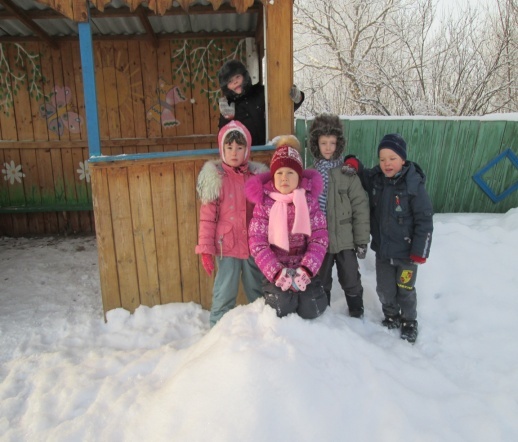 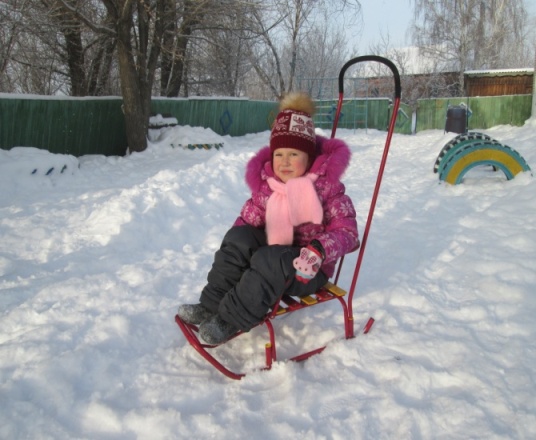 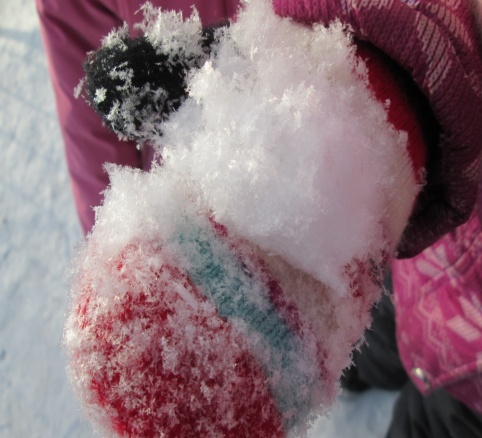 Однажды я наблюдала за снегом, рассматривала снежинки, и мне стало интересно, а что такое снег. Почему он приходит именно зимой, почему он белый, почему скрипит  и  главное,  почему   снег   нельзя есть? Актуальность работы заключается в том, что я попыталась узнать самое интересное о свойствах снега Объект исследования: снег.Предмет исследования: основные  свойства снега.Гипотеза: свойства снега обусловлены его родством с водой. Вид проекта:
Краткосрочный (1 месяц)
Исследовательско - поисковый;
Индивидуальный. Методы исследования:изучение литературы по данной теме;наблюдения;проведение опытов;анализ полученных результатов путем сравнения.Цель работы: исследовать, что такое снег, изучить его свойства3Для выполнения этой цели мы ставили перед собой такие  задачи исследования:Узнать, что такое снег и как он образуется.Изучить свойства снега.Определить чистоту снега.План проектной деятельности:Сбор информации: беседы со взрослыми, просмотр презентаций, рассматривание иллюстраций по данной темеИсследовательская деятельность: наблюдения, экспериментыИзготовление альбома «Белый снег пушистый»Подведение итогов, выводы                                                    Теоретическая частьЧто такое снег? 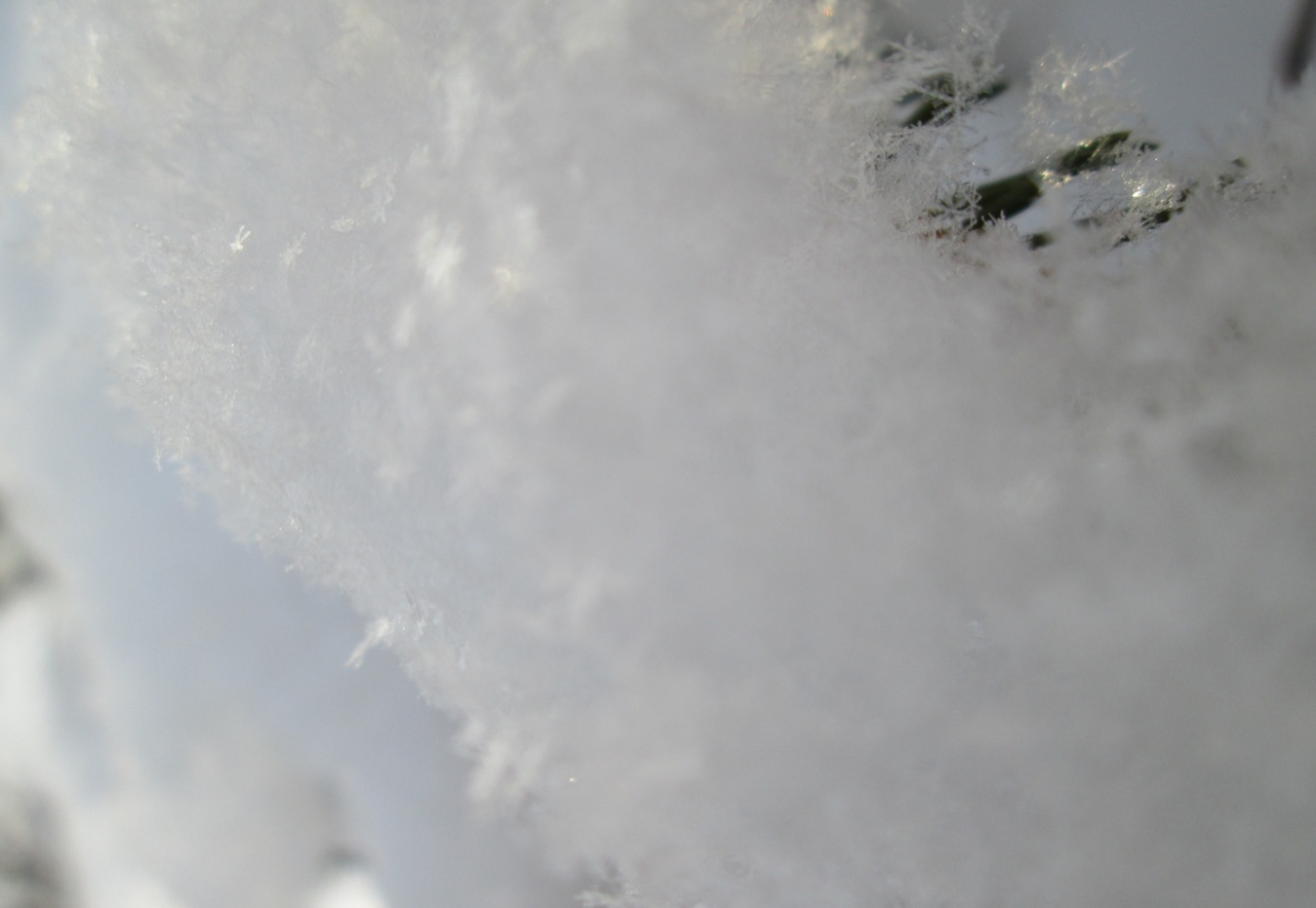            Значение слова «снег» мы нашли в «Современном толковом словаре». Снег – это твёрдые  атмосферные осадки, состоящие из мелких кристалликов льда, выпадающие из облаков при температуре ниже 0˚С.  Снег образуется при замерзании водяного пара, 4содержащегося в атмосфере. Вначале появляются крошечные кристаллики. Следуя за воздушными течениями, они перемещаются во всех направлениях. Постепенно кристаллики «приклеиваются» друг к другу, пока их не наберётся сотня или больше. Когда размеры смёрзшихся льдинок оказываются достаточно большими, они начинают опускаться к земле. Эти скопления льдинок мы и называем снежинками.Кристаллы, из которых состоят снежинки, имеют определённую форму. Это или шестиконечная звезда, или тонкая пластинка, имеющая форму шестиугольника. Дело в том, что основной кристалл воды имеет в плоскости форму правильного шестиугольника.В 1885 году американский фермер Уилсон Бентли получил первую удачную фотографию снежинки под микроскопом. Он занимался этим 46 лет и сделал более 5000 уникальных снимков. На основе его работ было доказано, что не бывает двух одинаковых снежинок. Обычно диаметр снежинки равен примерно 5мм.                      2   Как образуется снег?В книге и в интернете мы прочитали  о том, как образуется снег. Из морей и океанов постоянно испаряется вода. Водяной пар поднимается высоко над землей, где всегда – летом и зимой – очень холодно. Там на высоте пар замерзает. Капельки воды на холоде превращаются в длинные ледяные иголочки, в крохотные ледяные кристаллики. Потом кристаллики соединяются в красивые шестиугольные звёздочки – снежинки. Миллионы снежинок образуют снеговую тучу. Ветер уносит тучу далеко от того места, где в воздухе родились снежные звездочки. Снежные звёздочки медленно опускаются на землю – начинается снегопад. Снег покрывает поверхность земли, крыш и деревьев.                                       3 Почему снег белый?         Когда русского человека просят представить себе зиму, первым делом он видит в своем воображении снег, белоснежный покров, который окутал все кругом. Мы настолько привыкли к цвету снега, что даже не задумываемся, почему снег белого цвета. Оказывается, все цвета, воспринимаемые нами, зависят от солнечных лучей. Черные предметы полностью поглощают солнечный свет, поэтому и воспринимаются нами черными. А если предмет полностью отражает лучик солнца, то цвет нам будет казаться белым.            Снег – это замёрзшая вода, а как мы знаем, лёд бесцветный. Почему же снег белого цвета?  Из  Интернета я узнала, что снежинки на 95% состоят из воздуха. Кристаллики  снежинок  не гладкие, а имеют грани. Отражение света от граней этих кристаллов делает снег белым. Лед остается бесцветным, так как пропускает через 5себя весь солнечный луч. Да и каждая снежинка пропускала бы через себя весь свет и также не имела бы цвета.  Но снежинки обычно падают друг на друга в беспорядочном движении. А уже вместе они становятся непрозрачными, а белыми.!!!!! Интересные факты: Знаете ли вы, что снег не всегда бывает белым? Во многих регионах мира людям приходилось видеть его красным, зеленым, голубым и даже черным! Причиной подобного разнообразия цветов являются крошечные бактерии, грибки, а также пыль, содержащиеся в воздухе и поглощаемые снежинками, когда те опускаются на земную поверхность.                                    4.Почему снег скрипит (хрустит)?А ещё  мне стало интересно, почему в мороз я иду под скрип снега, а когда тепло, то этого скрипа не слышно.Скрип (хруст) снегаСкрип снега – это всего лишь шум от раздавливаемых кристалликов. Разумеется, человеческое ухо не может воспринять звук одной "сломанной" снежинки. Но миллиарды  раздавленных кристалликов создают вполне явственный скрип. Скрипит снег лишь в мороз, а тональность скрипа меняется в зависимости от температуры воздуха – чем крепче мороз, тем выше тон скрипа. Усиление морозов делает ледяные кристаллики более твердыми и хрупкими. При каждом шаге ледяные иглы ломаются, акустический спектр скрипа смещается в область высоких частот.6Практическая часть Эксперимент   Какого цвета снег? Правда ли, что он белый.Я взяла бумагу красного и белого цвета. На них насыпала снег.  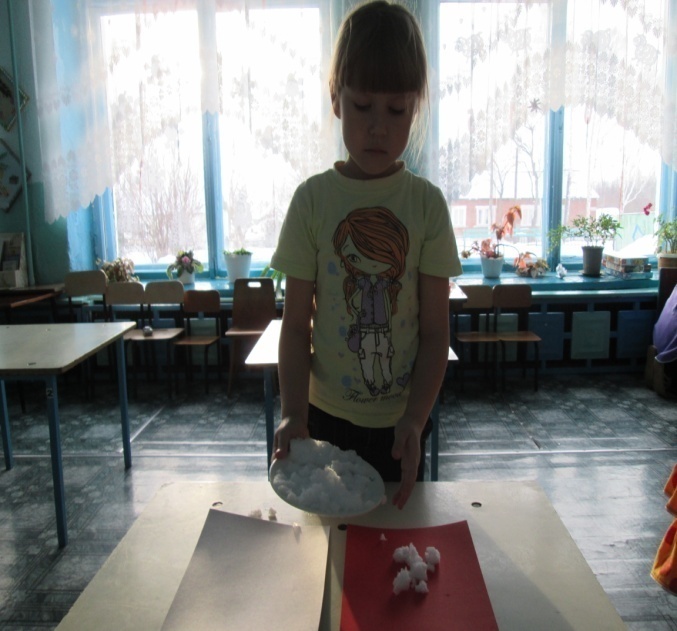 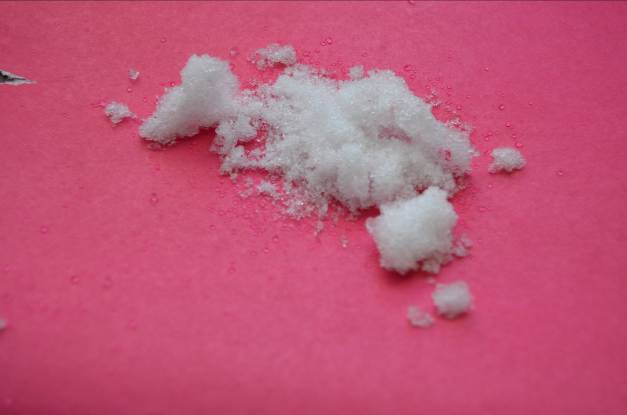 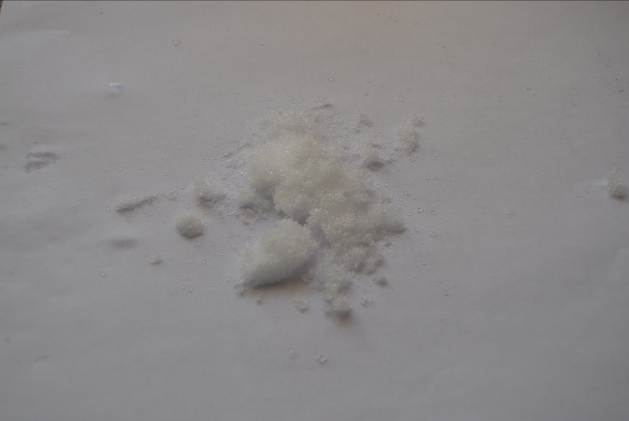 Результат: На красной бумаге отчетливо видно, что он белый, а на белой бумаге снег сливается с бумагой.Вывод: снег белый по цвету и не прозрачный. 7                            Почему снег белый?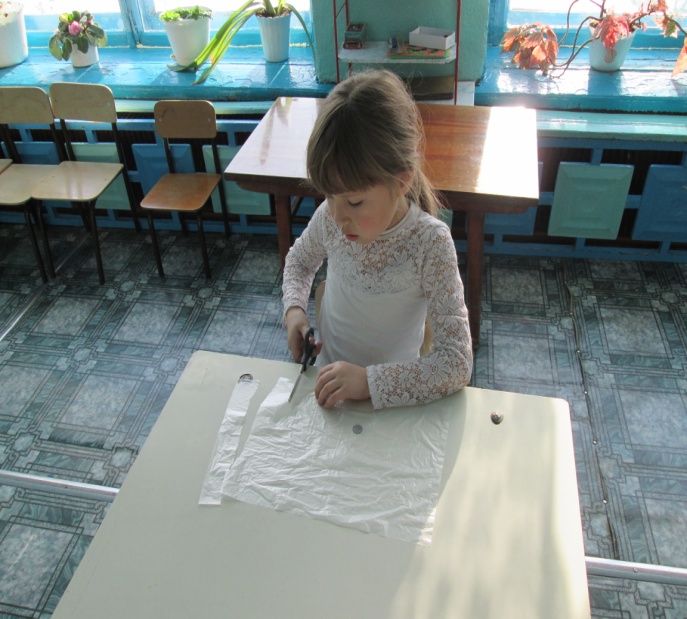 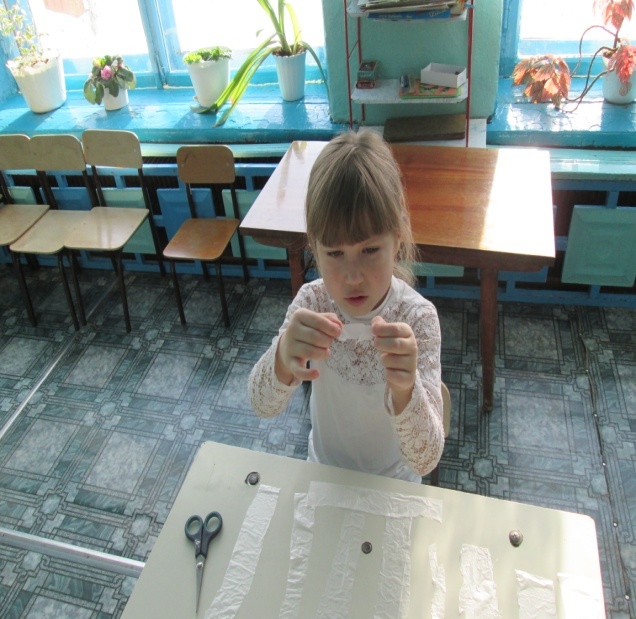 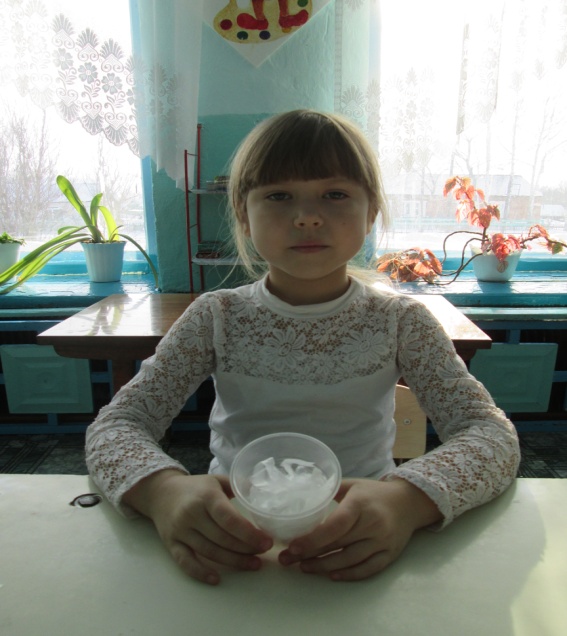 Для эксперимента я взяла полиэтилен, он прозрачный. Затем я порезала его на мелкие кусочки и положила в прозрачный стакан.Каждый кусочек полиэтилена – модель снежинки.Результат: «Снег» в стакане белого цветаВывод: Снег белый, потому что каждая снежинка отражает  свет в разные стороны. Свет «рассеивается». Так получается белый цвет. 8Эксперимент Свойства снега №1Ход эксперимента:Мы взяли снег и стали его рассматривать. Снег положили в тарелку с рисунком на дне . Результат: Мы не видим  дно тарелки. Вывод: Значит снег не прозрачный. 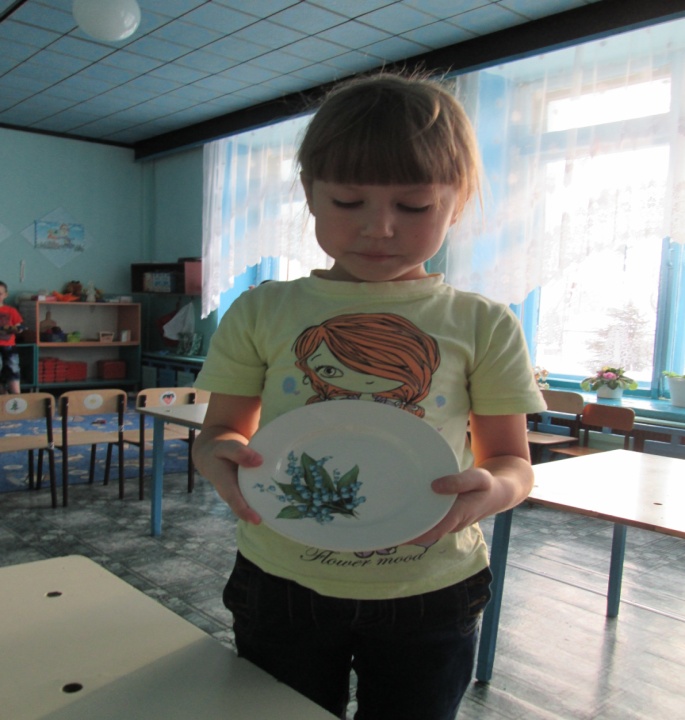 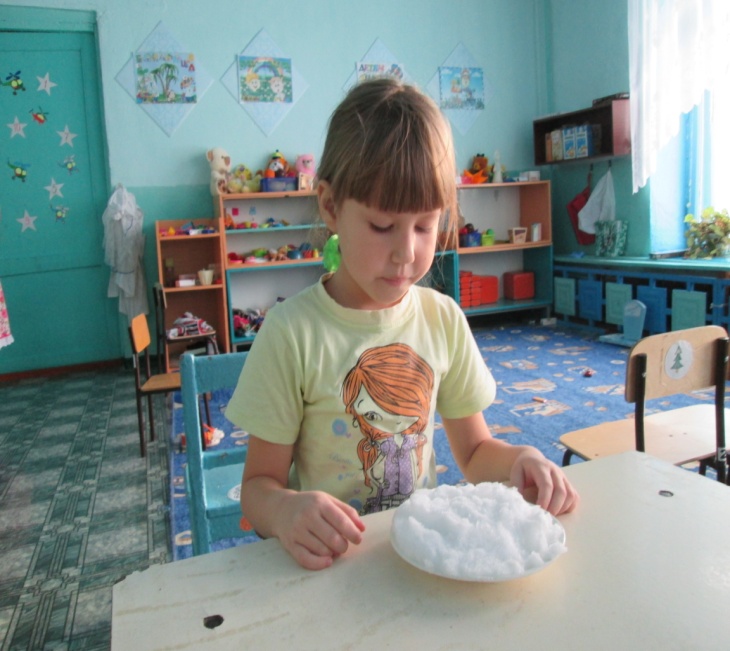        №2 Ход эксперимента:На прогулке я взяла палочку и решила, что–нибудь  написать, а затем  набрала снег в руки и подула на него.Результат: Мы легко можем писать на снегу, сдувать пушинки снега.     Вывод: значит снег рыхлый.   9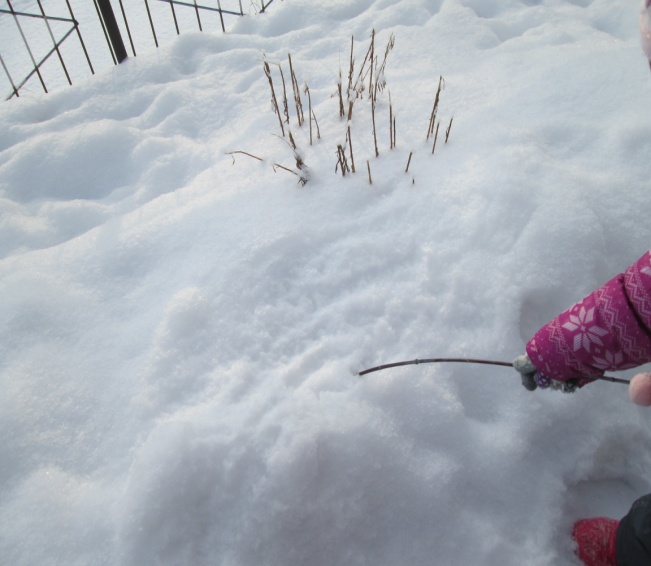 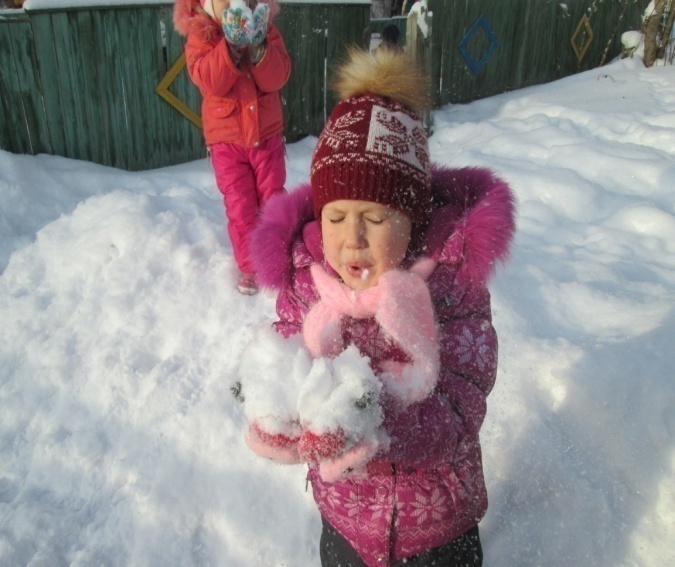  №3 Ход эксперимента: Я взяла снег в руки. Результат: руки замерзлиВывод: значит, снег холодный.  Вот почему долго нельзя сидеть на снегу. 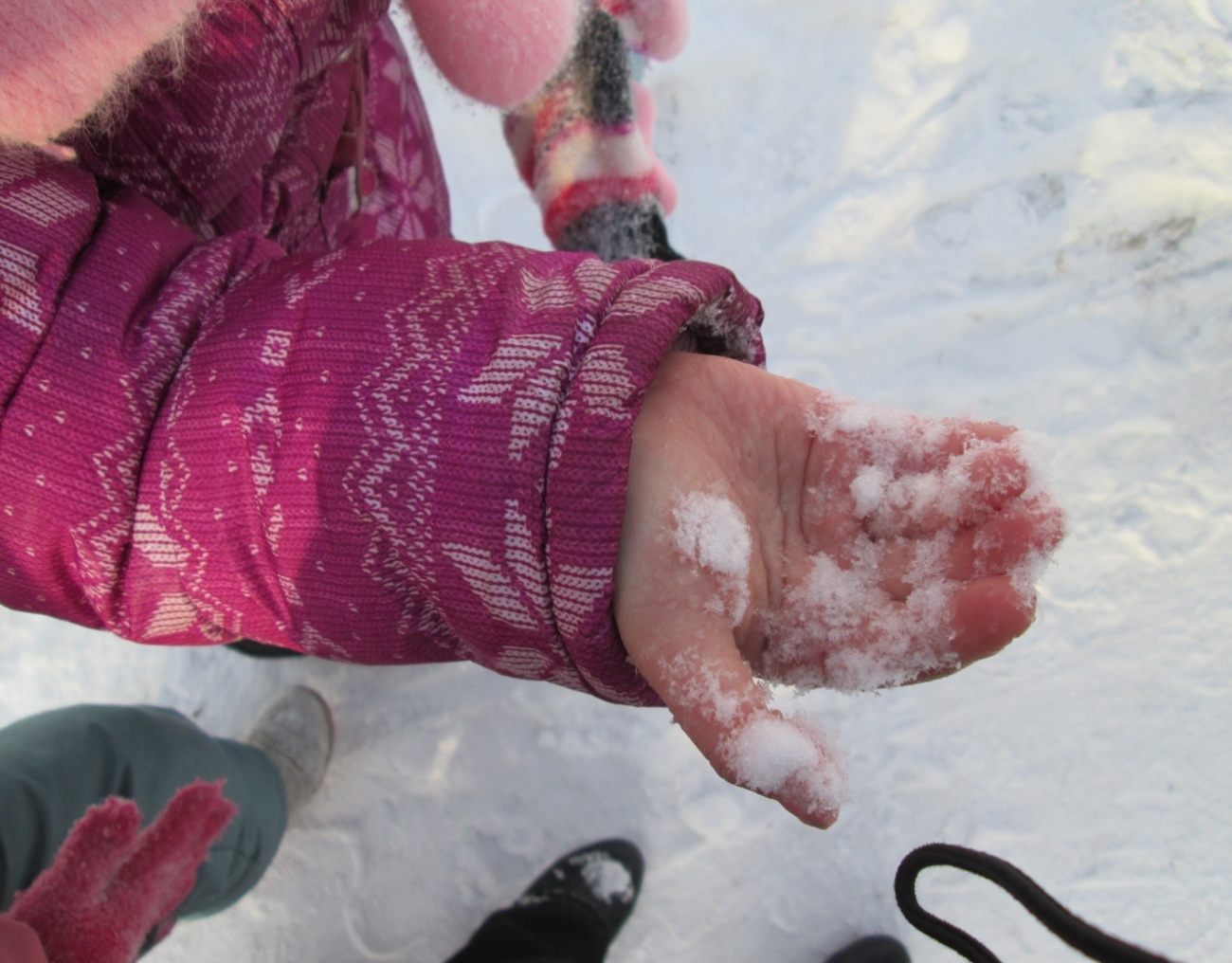 10№4 Ход эксперимента:Я набрала в прозрачный стакан снег возле дороги  затем на участке детского сада и занесла его в тепло 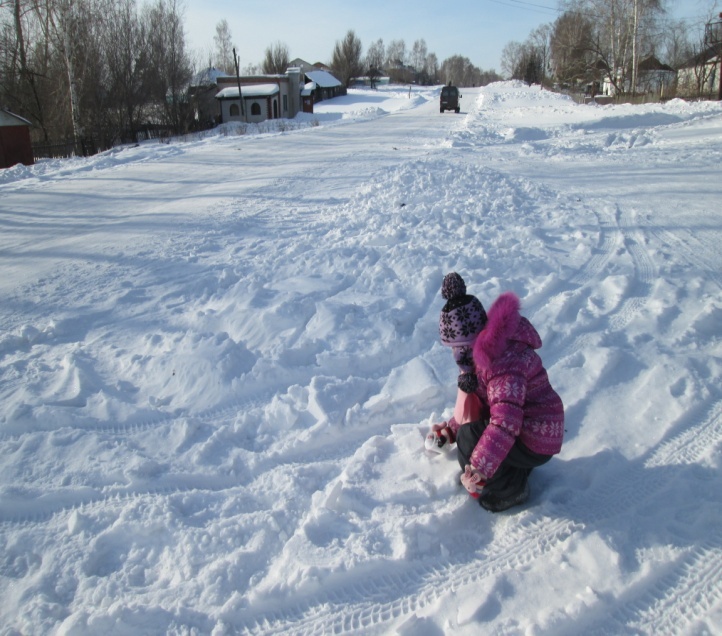 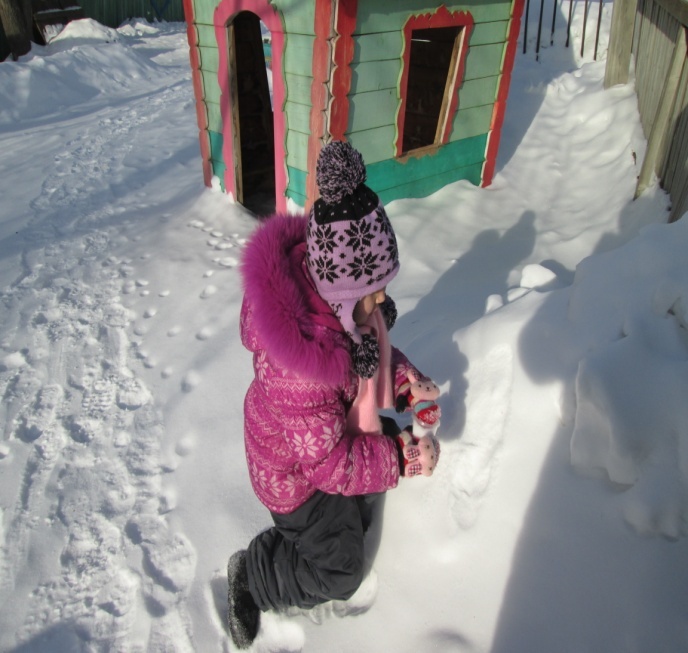 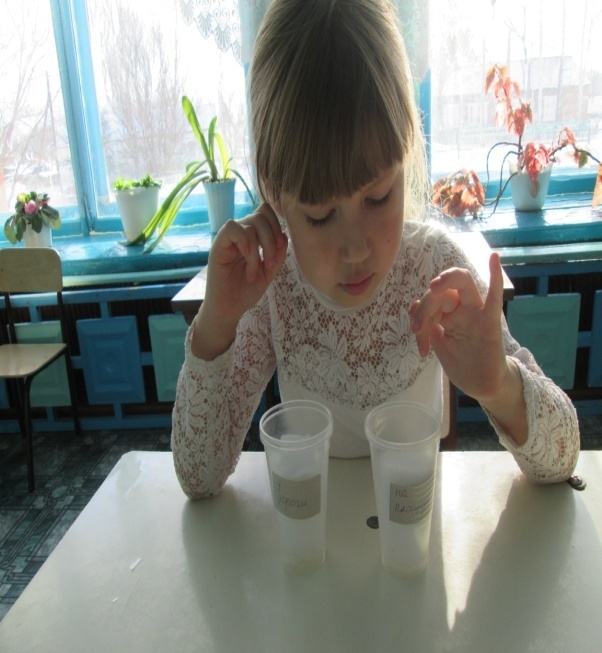 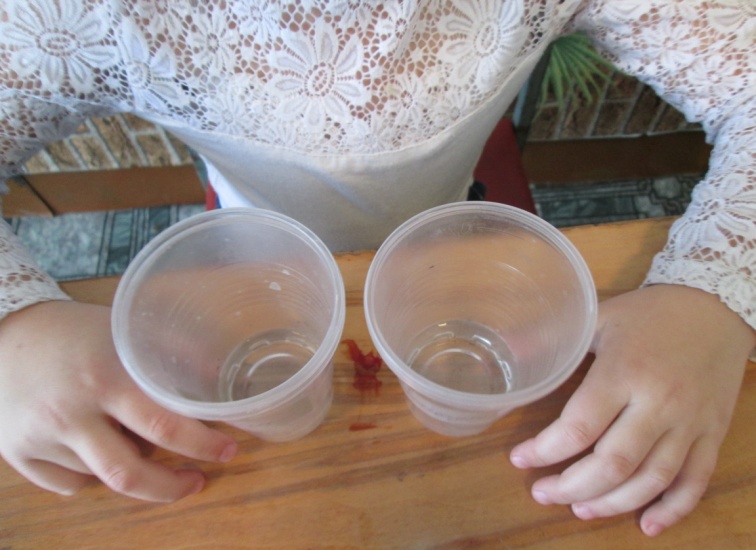 Результат: В тепле снег тает Вывод: Снег превращается в талую воду 11Эксперимент на чистоту снега Ход экспериментаСтаканы талой воды процедили сквозь фильтр –ватные диски белого цвета  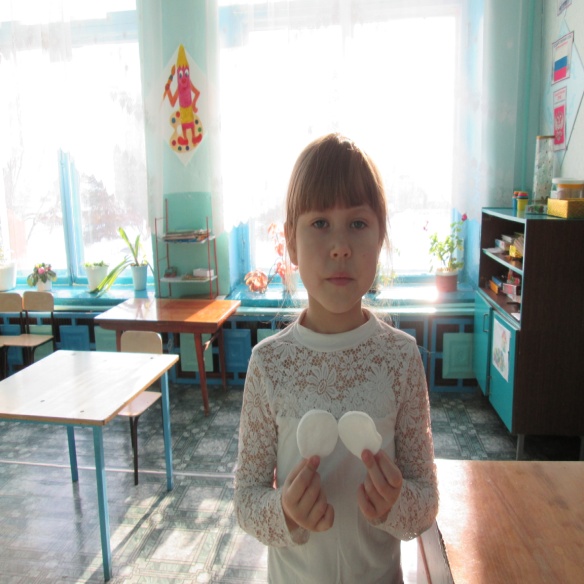 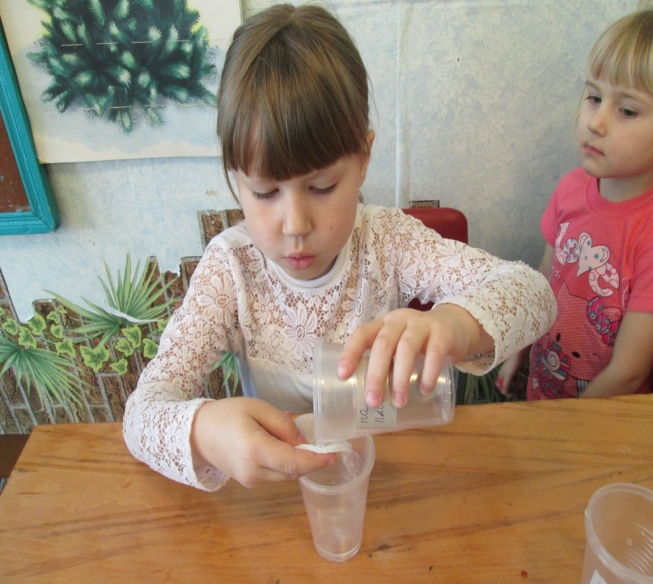 12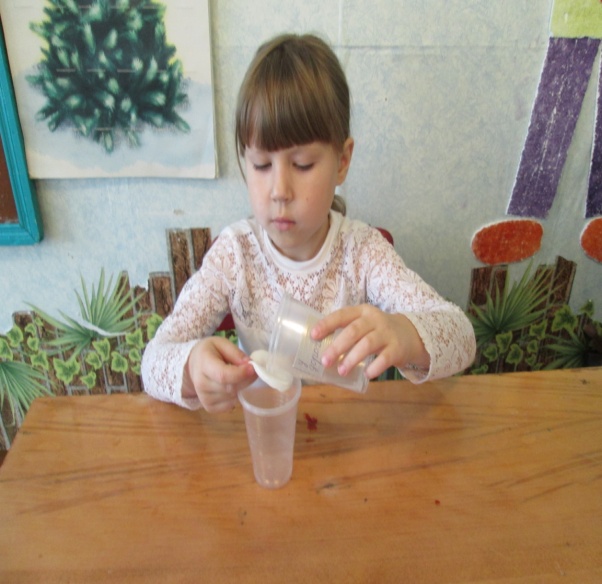 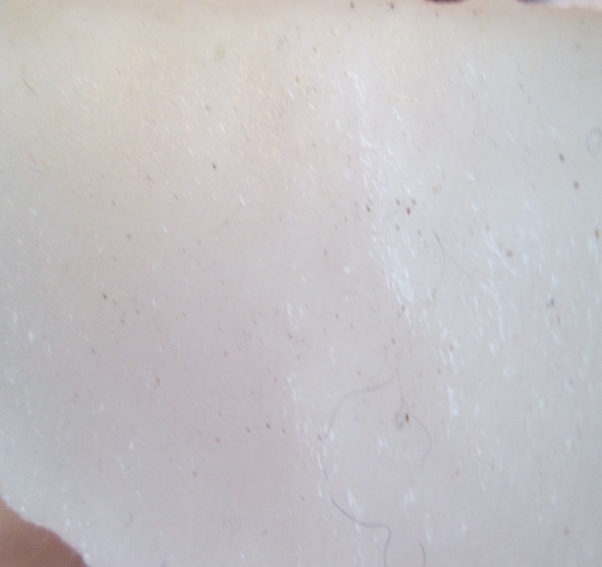 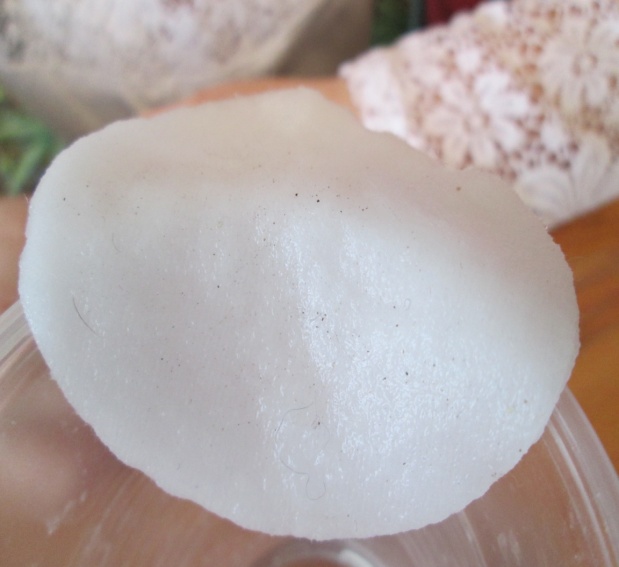 Результат: первая ватка более грязная, чем вторая. Вывод: Значит, раз талая вода грязная, значит и снег грязный. Ни в коем случае нельзя есть снег, даже если этот снег взят вдалеке от дорог. 13ЗаключениеВ процессе работы над проектом я очень много узнала о снеге. Он белый, пушистый, сыпучий, холодный. При комнатной температуре снег начинает таять  и превращается в воду. Таким образом, наша гипотеза подтвердилась. Перспективы работы.В дальнейшем я планирую:Продолжать работать по этой теме и ответить на вопрос «Значение снега для человека».14                                                               ЛитератураИнтернет-ресурсы:http://slovarozhegova.ru/word.php?wordid=29472 Толковый словарь Ожегова15